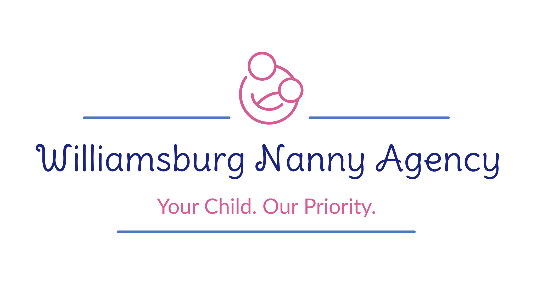 Job DescriptionSummaryA family with two children living in Williamsburg VA is looking for a reliable, experienced nanny. The job will consist of childcare, house-related tasks, and errands when the children are at school. Mom works full-time and needs someone who can take over when she is not at home, helping with household chores and errands such as grocery shopping.The son is 9 years old and attends school full-time. The 5-year-old daughter has developmental delays and currently attends school part-time but will attend full-time school in the fall.Date postedMay 5, 2023Job TitleNanny/House ManagerNumber of children2Ages5 and 9LocationWilliamsburg VAHoursSummer hours will be mostly full-time but mom can have a flexible schedule.Starting in the Fall, the nanny will work the hours from approximately 2pm to 6pm with some flexibility. Twice a week the nanny will ideally start at 12 noon to help with household chores and meal prep. One Saturday a month will also be helpful plus occasional evenings.Total # of hours per week20-30 hours a week on average.Preferred start dateASAPJob durationLong-termCompensation $20 per hour plus gas allowanceTaxes deductedYesPaid time offYesPets3 cats Parents working from homeNoChildren with special needsThe youngest child has developmental delays and will need support and encouragement with reaching milestones including speech.Travel with family requiredNoNanny car providedNanny will use own carOvernights neededNoDuties and ResponsibilitiesAlways follow parents’ specific instructions with regards to every aspect of childcare and the children’s safety, supervising them always.Create a safe, nurturing and educationally stimulating environment.Transport the younger child to preschool two mornings a weekTransport children to and from after-school activitiesPrepare healthy meals and snacks.Help with laundry.Keep the house clean and tidy.When time and weather allow, take the children outside to play. Oversee a balance of high energy activities such as playing outside, dancing, cycling etc. with more relaxing activities including crafts, baking, reading, board games etc.Communicate with the parents regarding the children’s needs.Ensure the children always follow good hygiene habits.Duties and ResponsibilitiesAlways follow parents’ specific instructions with regards to every aspect of childcare and the children’s safety, supervising them always.Create a safe, nurturing and educationally stimulating environment.Transport the younger child to preschool two mornings a weekTransport children to and from after-school activitiesPrepare healthy meals and snacks.Help with laundry.Keep the house clean and tidy.When time and weather allow, take the children outside to play. Oversee a balance of high energy activities such as playing outside, dancing, cycling etc. with more relaxing activities including crafts, baking, reading, board games etc.Communicate with the parents regarding the children’s needs.Ensure the children always follow good hygiene habits.Skills and Qualities RequiredA minimum of two to three years childcare experienceA minimum of one year’s nanny experience within the past three yearsHigh school graduatePhysical ability to care for and play with young childrenTrustworthy, reliable, and honestNurturing, patient, and calm with a positive and willing dispositionCertificates in CPR/First AidSuccessful candidate must pass a detailed background check Must have clean driving records and be a safe and confident driverLegal US residentMin. 21 years oldNon-smokerAbility to play, organize and multi-task with minimal supervisionKnowledge of sign languageExperience caring for children with special needsSkills and Qualities RequiredA minimum of two to three years childcare experienceA minimum of one year’s nanny experience within the past three yearsHigh school graduatePhysical ability to care for and play with young childrenTrustworthy, reliable, and honestNurturing, patient, and calm with a positive and willing dispositionCertificates in CPR/First AidSuccessful candidate must pass a detailed background check Must have clean driving records and be a safe and confident driverLegal US residentMin. 21 years oldNon-smokerAbility to play, organize and multi-task with minimal supervisionKnowledge of sign languageExperience caring for children with special needs